ПРО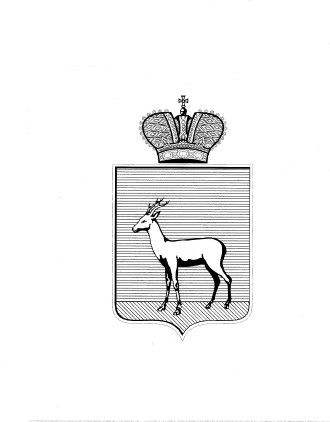 О внесении изменений в Постановление Администрации Промышленного внутригородского района городского округа Самара от 18.03.2020 № 75«Об утверждении перечня видов муниципального контроля и органов местного самоуправления Промышленного внутригородского района городского округа Самара, уполномоченных на их осуществление» В соответствии с  Федеральным законом  от 26.12.2008 N 294 "О защите прав юридических лиц и индивидуальных предпринимателей при осуществлении государственного контроля (надзора) и муниципального контроля", в соответствии с Решением Совета депутатов Промышленного внутригородского района городского округа Самара от 02.03.2020 N 194 "Об утверждении Порядка ведения перечня видов муниципального контроля и органов местного самоуправления Промышленного внутригородского района городского округа Самара, уполномоченных на их осуществление" ПОСТАНОВЛЯЮ:1. Внести в приложение к постановлению Администрации Промышленного внутригородского района городского округа Самара от 18.03.2020 №  75 (далее - Перечень) изменение, дополнив Перечень пунктами 4 - 5 следующего содержания:2.Настоящее Постановление вступает в силу после официального опубликования.3.Контроль за выполнением настоящего Постановления оставляю за собой.Глава Промышленного внутригородского районагородского округа Самара                                           	             А.С. СеменовДавыдов М.А. 995-42-58Заместитель Главы Промышленного внутригородского районагородского округа Самара                                                   Т.Э. КуклеваНачальник правового отделаАдминистрации Промышленного внутригородского районагородского округа Самара                                                  А.Г. ЖуковN п/пНаименование вида муниципального контроля, осуществляемого органами местного самоуправления Промышленного внутригородского района городского округа СамараНаименование структурного подразделения органа местного самоуправления Промышленного внутригородского района городского округа Самара, уполномоченного на осуществление муниципального контроля, его местонахождение, фамилия, имя, отчество и телефон руководителяНаименование и реквизиты нормативного правового акта Российской Федерации, Самарской области, муниципального правового акта городского округа Самара, муниципального правового акта Промышленного внутригородского района городского округа Самара, устанавливающего полномочия по осуществлению муниципального контроляНаименование и реквизиты муниципального правового акта Промышленного внутригородского района городского округа Самара об утверждении административного регламента осуществления соответствующего вида муниципального контроля123454.Муниципальный  контроль в сфере благоустройстваОтдел по Жилищно-коммунальному хозяйству и благоустройству Администрации Промышленного внутригородского района городского округа Самара.443009, г. Самара, ул. Краснодонская, 32, каб. 118, тел. 995 46 11.Рыжков  Виктор АнатольевичФедеральный закон от 26.12.2008 N 294 "О защите прав юридических лиц и индивидуальных предпринимателей при осуществлении государственного контроля (надзора) и муниципального контроля",Закон Самарской области от 06.07.2015 N 74-ГД "О разграничении полномочий между органами местного самоуправления городского округа Самара и внутригородских районов городского округа Самара по решению вопросов местного значения внутригородских районов", Закон Самарской области от 06.04.2009 N 46-ГД "Об охране окружающей среды и природопользовании в Самарской области", Правила благоустройства территории городского округа Самара и территорий внутригородских районов городского округа Самара, утвержденные Решением Думы городского округа Самара от 08.08.2019 № 444Постановление администрации Промышленного внутригородского района городского округа Самара от 24.03.2021 N 138"Об утверждении Административного регламента исполнения муниципальной функции по осуществлению муниципального контроля в сфере благоустройства на территории Промышленного внутригородского района городского округа Самара"5.Муниципальный контроль за соблюдением требований, установленных муниципальными правовыми актами, принятыми по вопросам торговлиОтдел потребительского рынка, услуг, и защиты прав потребителей Администрации Промышленного внутригородского района городского округа Самара.443009, г. Самара, ул. Краснодонская, 32, каб. 111, тел. 995 02 67.Дубман Леонид ЭдуардовичФедеральный закон от 26.12.2008 N 294 "О защите прав юридических лиц и индивидуальных предпринимателей при осуществлении государственного контроля (надзора) и муниципального контроля",Федеральный закон от 10.01.2002 N 7 "Об охране окружающей среды",Закон Самарской области от 30.03.2015 N 23-ГД "Об осуществлении местного самоуправления на территории городского округа Самара Самарской области", Закон Самарской области от 06.07.2015 N 74-ГД "О разграничении полномочий между органами местного самоуправления городского округа Самара и внутригородских районов городского округа Самара по решению вопросов местного значения внутригородских районов"Постановление администрации Промышленного внутригородского района городского округа Самара от 30.03.2021 N 147"Об утверждении Административного регламента осуществления муниципального контроля за соблюдением требований, установленных муниципальными правовыми актами, принятыми по вопросам торговли в соответствии с законодательством Российской Федерации в границах Промышленного внутригородского района городского округа Самара"